د. عمَّـــار ياسين منصور
حـــالــةٌ جراحيَّـــــــــــــــةٌالورمُ العظميُّ العظمانيُّ
(العظمومُ العظمانيُّ)
Osteoid Osteomaشكا المريضُ، 48 عاماً، ومنذُ أشهرٍ عديدةٍ منْ ألمٍ حادٍّ، يوميٍّ، ليليٍّ، موضَّع. يستطيعُ المريضُ تحديدَ موقعِ الألمِ بدقَّةٍ متناهيةٍ، وهوَ الثُّلثُ البعيد للسُّلاميةِ الأولى الـ 1st Phalange للسُّبابةِ اليُسرى الـ Left Index.
الألمُ شديدٌ يمنعُ النَّومَ، ويتكرَّرُ بصورةٍ منتظمة. يستجيبُ الألمُ على نحوٍ مُذهلٍ على مضاداتِ الالتهابِ
غيرِ الستيروئيديَّة الـ Non- Steroidal Anti- Inflammatory Drugs. كانتْ جميعُ الصُّورِ الشُّعاعيَّةِ البسيطةِ للسُّبابةِ اليُسرى فقيرةً بالمُعطياتِ. الأمرُ الذي ضيَّعَ التَّشخيصَ وأدخلَ المريضَ والمُعالجينَ في دوَّاماتٍ منَ الظَّنِّ والتَّخمين.بعدَ أكثرَ منْ عامٍ، راجعني المريضُ بذاتِ الشَّكوىِ. ألمٌ ليليٌّ شديدٌ يستجيبُ على مضاداتِ الالتهابِ غيرِ الستيروئيديَّة؛ هيَ مواصفاتٌ حصريَّةٌ لألمِ الورمِ العظميِّ العظمانيِّ (العظمومِ العظمانيِّ) الـ Osteoid Osteoma. بدوري طالبتُ بصورةٍ شعاعيَّةٍ بسيطةٍ حديثةٍ للسُّبابةِ استقصي الخبر. كانتْ بدورِها غيرَ حاسمةٍ. فطالبتُ بما هوَ أكثر، فجاءَ الطَّبقيُّ المحوريُّ الـ CT scan غبَّ الطَّلب.أظهرَ التَّصويرُ الطَّبقيُّ المحوريُّ للسُّبابةِ اليُسرى العشَّ الورميَّ الـ Tumor Nidus ناقصَ الكثافةِ الشُّعاعيَّةِ في المركزِ، مُحاطاً بطبقةٍ رقيقةٍ من التَّصلُّبِ العظميِّ الـ Bone Sclerosis. تنضافُ هذهِ إلى سابقتِها منْ أعراضٍ سريريَّةٍ لتؤكِّدَ مزاعمي بمسؤوليَّةِ العظمومِ العظمانيِّ عنْ شكوى المريض. توضَّعَ الورمُ في القشرِ العظميِّ الأماميِّ الـ Anterior Cortex للتَّرابيقِ البعيدةِ الـ Distal Metaphysis للسُّلاميةِ الأولى للسُّبابةِ اليسرى. وهوَ تماماً ذاتُ موضعِ الألمِ الموصوفِ بدقَّةٍ منْ قبلِ المريض؛ انظرِ الشَّكلَ (1).اقترحتُ على المريضِ التَّدبيرين العلاجيَّين التَّاليَّين: الأوَّلُ، استخدامُ مضاداتِ الالتهابِ غيرِ الستيروئيديَّةِ بصورةٍ يوميَّةٍ ولفترةٍ طويلةٍ قدْ تصلُ إلى ثلاثِ سنواتٍ. فالورمُ قدْ يزولُ تماماً تحتَ تأثيرِ هذهِ الأدويةِ خلالَ هذهِ الفترة. الثَّاني، التَّجريفُ الجراحيُّ لعشِّ الورم. بعدَ 6 أشهرٍ، راجعَ المريضُ وهوَ حاسمٌ أمرَهُ بضرورةِ الجراحة. ولغاياتٍ بحثيَّةٍ طلبتُ تصويراً طبقيَّاً جديداً. ظهرَ الورمُ في التَّصويرِ الطبقيِّ المحوريِّ الـ CT scan الجديدِ أكبرَ حجماً عمَّا كانَ عليهِ في التَّصويرِ السَّابقِ، التَّصلُّبُ العظميُّ المحيطيُّ بدا أكثرَ وضوحاً. كما وظهرَ تكلُّسٌ في مركزِ العشِّ الورميِّ؛ انظرِ الشَّكلَ (2).أُجريَ التَّجريفُ لعشِّ الورمِ تحتَ التَّخديرِ العام. وكانتِ النَّتائجُ ما بعدَ العملِ الجراحيِّ جِدَّ مُرضيَّةٍ للمريضِ وليَ على حدٍّ سواء. جاءَ التَّشريحُ المرضيُّ ليؤكِّدَ تشخيصَ الورمِ العظميِّ العظمانيِّ؛ انظرِ الشَّكل (3)..................................................................................................في سياقاتٍ أخرى، أنصحُ بقراءةِ المقالاتِ التَّالية:24/7/2022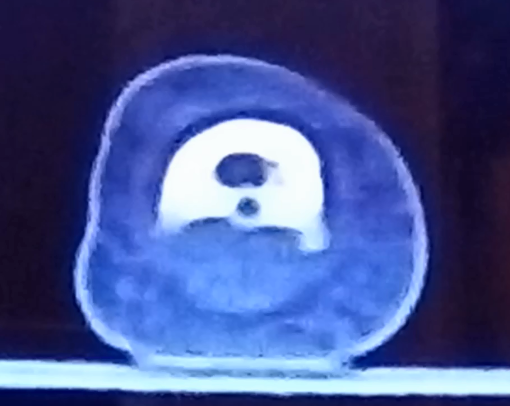 
الشَّكل (1)
صورةُ الطَّبقيِّ المحوريِّ للسَّبابةِ اليسرى، مقطعٌ أفقيٌّ
6 أشهرٍ قبلَ العملِ الجراحيِّ
6- months Pre-op CT scan- Axial Section
هوَ مقطعٌ أفقيٌّ الـ Axial Section للسُّلاميَّةِ الأولى الـ 1st Phalange للسُّبابةِ اليسرى الـ Left Index.يظهرُ في القشرِ الأماميِّ الـ Anterior Cortex للتَّرابيقِ البعيدةِ الـ Distal Metaphysis تشكيلٌ كرويٌّ بقطرِ 1مم تقريباً،
ذو مركزٍ ناقصِ الكثافةِ الشُّعاعيَّةِ، ومحيطٍ زائدِ الكثافةِ الشُّعاعيَّةِ.
المركزُ يتوافقُ وعشَّ الورمِ العظميِّ العظمانيِّ الـ Nidus of Osteoid Osteoma،
ويتوافقُ المُحيطُ والتَّصلُّبَ العظميَّ الارتكاسيَّ الـ Reactive Bone Sclerosis.مُلاحظةٌ هامَّةٌ:
لمزيدٍ منَ التَّفصيلِ، انقرْ على الرَّابطِ التَّالي: 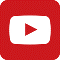 الورمُ العظميُّ العظمانيُّ (العظمومُ العظمانيُّ) Osteoid Osteoma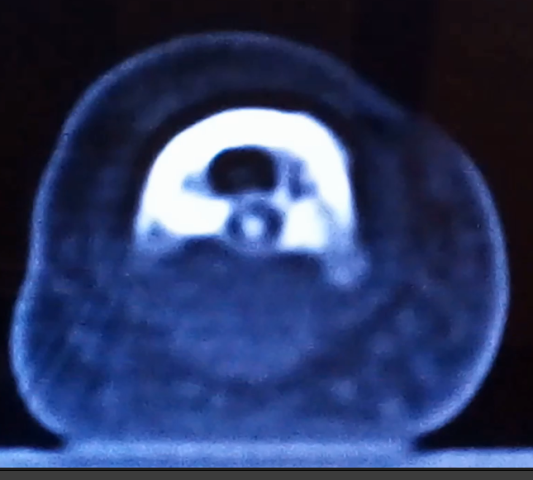 
الشَّكل (2)
صورةُ الطَّبقيِّ المحوريِّ للسَّبابةِ اليسرى، مقطعٌ أفقيٌّ
قبلَ العملِ الجراحيِّ مباشرةً
Pre-op CT scan- Axial Section
بعدَ 6 أشهرٍ منَ التَّصويرِ الطَّبقيِّ المحوريِّ السَّابقِ، ظهرَ تكلُّسٌ الـ Calcification في مركزِ العشِّ الورميِّ،
وأضحى الورمُ أكبرَ حجماً بقليلٍ والتَّصلُّبُ المحيطيُّ أكثرَ تميُّزاً.
 وللتَّذكيرِ ما نشاهدُهُ هنا هوَ مقطعٌ محوريٌّ الـ Axial Section للسُّلاميَّةِ الأولى الـ 1st Phalange للسُّبابةِ اليسرى الـ Left Index.يظهرُ في القشرِ الأماميِّ الـ Anterior Cortex للتَّرابيقِ البعيدةِ الـ Distal Metaphysis تشكيلٌ كرويٌّ بقطرِ 1مم تقريباً،
ذو مركزٍ ناقصِ الكثافةِ الشُّعاعيَّةِ، ومحيطٍ زائدِ الكثافةِ الشُّعاعيَّةِ.
المركزُ يتوافقُ وعشَّ الورمِ العظميِّ العظمانيِّ الـ Nidus of Osteoid Osteoma،
ويتوافقُ المُحيطُ والتَّصلُّبَ العظميَّ الارتكاسيَّ الـ Reactive Bone Sclerosis.مُلاحظةٌ هامَّةٌ:
لمزيدٍ منَ التَّفصيلِ، انقرْ على الرَّابطِ التَّالي: الورمُ العظميُّ العظمانيُّ (العظمومُ العظمانيُّ) Osteoid Osteoma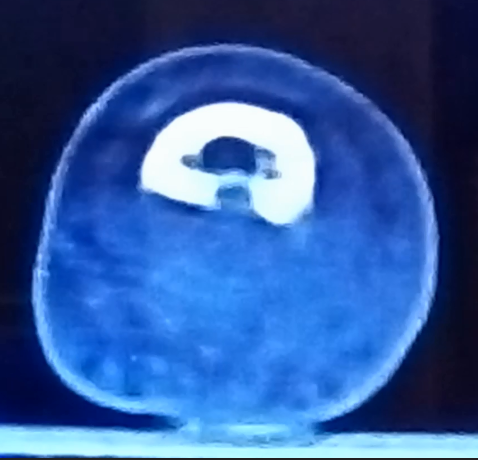 Post-op CT scanPost-op CT scan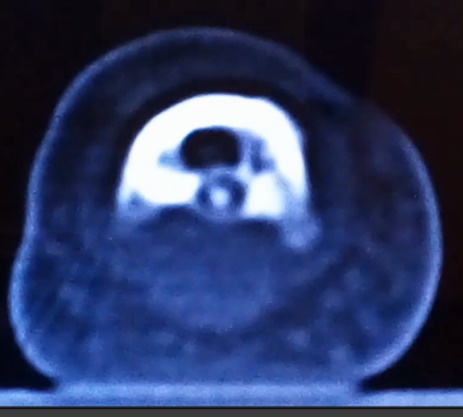 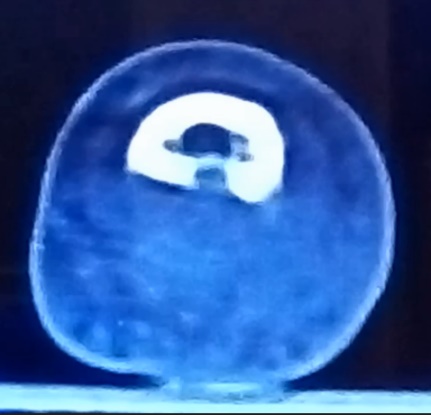 Pre-op CT scanPost-op CT scan
الشَّكل (3)
صورةُ الطَّبقيِّ المحوريِّ للسَّبابةِ اليسرى، مقطعٌ أفقيٌّ
شهرٌ بعدَ العملِ الجراحيِّ
1- month Post-op CT scan- Axial Section
إحداثيَّاتُ موضعِ التَّجريفِ الجراحيِّ (السَّهمُ الأبيض)
 تُطابقُ تلكَ التي للورمِ والمُحدَّدةِ على التَّصويرِ الطَّبقيِّ المحوريِّ ما قبلَ الجراحة (السَّهمُ الأصفرُ).وللتَّذكيرِ ما نشاهدُهُ هنا هوَ مقطعٌ محوريٌّ الـ Axial Section للسُّلاميَّةِ الأولى الـ 1st Phalange للسُّبابةِ اليسرى الـ Left Index.يظهرُ في القشرِ الأماميِّ الـ Anterior Cortex للتَّرابيقِ البعيدةِ الـ Distal Metaphysis تشكيلٌ كرويٌّ بقطرِ 1مم تقريباً،
ذو مركزٍ ناقصِ الكثافةِ الشُّعاعيَّةِ، ومحيطٍ زائدِ الكثافةِ الشُّعاعيَّةِ.
المركزُ يتوافقُ وعشَّ الورمِ العظميِّ العظمانيِّ الـ Nidus of Osteoid Osteoma،
ويتوافقُ المُحيطُ والتَّصلُّبَ العظميَّ الارتكاسيَّ الـ Reactive Bone Sclerosis.مُلاحظةٌ هامَّةٌ:
لمزيدٍ منَ التَّفصيلِ، انقرْ على الرَّابطِ التَّالي: الورمُ العظميُّ العظمانيُّ (العظمومُ العظمانيُّ) Osteoid Osteoma
الشَّكل (3)
صورةُ الطَّبقيِّ المحوريِّ للسَّبابةِ اليسرى، مقطعٌ أفقيٌّ
شهرٌ بعدَ العملِ الجراحيِّ
1- month Post-op CT scan- Axial Section
إحداثيَّاتُ موضعِ التَّجريفِ الجراحيِّ (السَّهمُ الأبيض)
 تُطابقُ تلكَ التي للورمِ والمُحدَّدةِ على التَّصويرِ الطَّبقيِّ المحوريِّ ما قبلَ الجراحة (السَّهمُ الأصفرُ).وللتَّذكيرِ ما نشاهدُهُ هنا هوَ مقطعٌ محوريٌّ الـ Axial Section للسُّلاميَّةِ الأولى الـ 1st Phalange للسُّبابةِ اليسرى الـ Left Index.يظهرُ في القشرِ الأماميِّ الـ Anterior Cortex للتَّرابيقِ البعيدةِ الـ Distal Metaphysis تشكيلٌ كرويٌّ بقطرِ 1مم تقريباً،
ذو مركزٍ ناقصِ الكثافةِ الشُّعاعيَّةِ، ومحيطٍ زائدِ الكثافةِ الشُّعاعيَّةِ.
المركزُ يتوافقُ وعشَّ الورمِ العظميِّ العظمانيِّ الـ Nidus of Osteoid Osteoma،
ويتوافقُ المُحيطُ والتَّصلُّبَ العظميَّ الارتكاسيَّ الـ Reactive Bone Sclerosis.مُلاحظةٌ هامَّةٌ:
لمزيدٍ منَ التَّفصيلِ، انقرْ على الرَّابطِ التَّالي: الورمُ العظميُّ العظمانيُّ (العظمومُ العظمانيُّ) Osteoid Osteomaأذيَّاتُ العصبونِ المُحرِّكِ العلويِّ، الفيزيولوجيا المرضيَّةُ للأعراضِ والعلاماتِ السَّريريَّةِ
Upper Motor Neuron Injuries, Pathophysiology of Symptomatologyفي الأذيَّاتِ الرَّضِّيَّةِ للنُّخاعِ الشَّوكيِّ، خبايا الكيسِ السُّحائيِّ.. كثيرُها طيِّعٌ وقليلُها عصيٌّ على الإصلاحِ الجراحيِّ Surgical Treatments of Traumatic Injuries of the Spineمقاربةُ العصبِ الوركيِّ جراحيَّاً في النَّاحيةِ الإليويَّة..  المدخلُ عبرَ أليافِ العضلةِ الإليويَّةِ العظمى مقابلَ المدخلِ التَّقليديِّ Trans- Gluteal Approach of Sciatic Nerve vs. The Traditional Approachesالنقل العصبيّ، بين مفهوم قاصر وجديد حاضر
The Neural Conduction.. Personal View vs. International Viewفي النقل العصبي، موجاتُ الضَّغطِ العاملة Action Pressure Wavesفي النقل العصبي، كموناتُ العمل Action Potentialsوظيفةُ كموناتِ العمل والتيَّاراتِ الكهربائيَّةِ العاملةفي النقل العصبي، التيَّاراتُ الكهربائية العاملة Action Electrical Currents الأطوارُ الثَّلاثةُ للنقل العصبيِّالمستقبلات الحسيّة، عبقريّة الخلق وجمال المخلوقالنقل في المشابك العصبيّة The Neural Conduction in the Synapsesعقدة رانفييه، ضابطة الإيقاع The Node of Ranvier, The Equalizerوظائفُ عقدةِ رانفيه The Functions of Node of Ranvierوظائفُ عقدةِ رانفيه، الوظيفةُ الأولى في ضبطِ معايير الموجةِ العاملةِوظائفُ عقدةِ رانفيه، الوظيفةُ الثَّانية في ضبطِ مسار الموجةِ العاملةِوظائفُ عقدةِ رانفيه، الوظيفةُ الثَّالثةُ في توليدِ كموناتِ العملفي فقه الأعصاب، الألم أولاً The Pain is Firstفي فقه الأعصاب، الشكل.. الضرورة The Philosophy of Formتخطيط الأعصاب الكهربائي، بين الحقيقي والموهومالصدمة النخاعيّة (مفهوم جديد) The Spinal Shock (Innovated Conception)أذيّات النخاع الشوكيّ، الأعراض والعلامات السريريّة، بحثٌ في آليات الحدوث The Spinal Injury, The Symptomatologyالرّمع Clonusاشتدادُ المنعكس الشوكي Hyperactive Hyperreflexiaاتِّساعُ باحةِ المنعكس الشوكي الاشتدادي Extended Reflex Sectorالاستجابة ثنائية الجانب للمنعكس الشوكي الاشتدادي Bilateral Responsesالاستجابةُ الحركيَّةُ العديدة للمنعكس الشوكي Multiple Motor Responsesالتنكّس الفاليري، يهاجم المحاور العصبيّة الحركيّة للعصب المحيطي.. ويعفّ عن محاوره الحسّيّة
Wallerian Degeneration, Attacks the Motor Axons of Injured Nerve and Conserves its Sensory Axonsالتَّنكُّسُ الفاليري، رؤيةٌ جديدةٌ Wallerian Degeneration (Innovated View)التَّجدُّدُ العصبيُّ، رؤيةٌ جديدةٌ Neural Regeneration (Innovated View)المنعكساتُ الشوكيَّةُ، المفاهيمُ القديمة Spinal Reflexes, Ancient Conceptionsالمنعكساتُ الشَّوكيَّةُ، تحديثُ المفاهيم Spinal Reflexes, Innovated Conceptionخُلقتِ المرأةُ من ضلع الرّجل، رائعةُ الإيحاء الفلسفيّ والمجازِ العلميّالمرأةُ تقرِّرُ جنسَ وليدها، والرّجل يدّعي!الرُّوحُ والنَّفسُ.. عَطيَّةُ خالقٍ وصَنيعةُ مخلوقٍخلقُ السَّماواتِ والأرضِ أكبرُ من خلقِ النَّاس.. في المرامي والدَلالاتتُفَّاحة آدم وضِلعُ آدمَ، وجهان لصورةِ الإنسان. حــــــــــوَّاءُ.. هذهسفينةُ نوح، طوق نجاة لا معراجَ خلاصالمصباح الكهربائي، بين التَّجريدِ والتَّنفيذ رحلة ألفِ عامهكذا تكلّم ابراهيمُ الخليل فقهُ الحضاراتِ، بين قوَّةِ الفكرِ وفكرِ القوَّةِالعِدَّةُ وعِلَّةُ الاختلاف بين مُطلَّقةٍ وأرملةٍ ذواتَي عفافتعدُّدُ الزَّوجاتِ وملكُ اليمين.. المنسوخُ الآجلُالثَّقبُ الأسودُ، وفرضيَّةُ النَّجمِ السَّاقطِجُسيمُ بار، مفتاحُ أحجيَّةِ الخلقِ صبيٌّ أم بنتٌ، الأمُّ تُقرِّرُ!القدمُ الهابطة، حالةٌ سريريَّةٌخلقُ حوَّاءَ من ضلعِ آدمَ، حقيقةٌ أم أسطورةٌ؟شللُ الضَّفيرةِ العضديَّةِ الولاديُّ Obstetrical Brachial Plexus Palsyالأذيَّاتُ الرَّضَّيَّةُ للأعصابِ المحيطيَّةِ (1) التَّشريحُ الوصفيُّ والوظيفيُّالأذيَّاتُ الرَّضَّيَّةُ للأعصابِ المحيطيَّةِ (2) تقييمُ الأذيَّةِ العصبيَّةِالأذيَّاتُ الرَّضَّيَّةُ للأعصابِ المحيطيَّةِ (3) التَّدبيرُ والإصلاحُ الجراحيُّالأذيَّاتُ الرَّضَّيَّةُ للأعصابِ المحيطيَّةِ (4) تصنيفُ الأذيَّةِ العصبيَّةِقوسُ العضلةِ الكابَّةِ المُدوَّرةِ Pronator Teres Muscle Arcadeشبيهُ رباطِ Struthers... Struthers- like Ligamentعمليَّاتُ النَّقلِ الوتريِّ في تدبير شللِ العصبِ الكعبريِّ Tendon Transfers for Radial Palsyمن يُقرِّرُ جنسَ الوليد (مُختصرٌ)ثالوثُ الذَّكاءِ.. زادُ مسافرٍ! الذَّكاءُ الفطريُّ، الإنسانيُّ، والاصطناعيُّ.. بحثٌ في الصِّفاتِ والمآلاتِالمعادلاتُ الصِّفريَّةُ.. الحداثةُ، مالها وما عليهامتلازمة العصب بين العظام الخلفي Posterior Interosseous Nerve Syndrome المُنعكسِ الشَّوكيُّ، فيزيولوجيا جديدةٌ Spinal Reflex, Innovated Physiology المُنعكسِ الشَّوكيُّ الاشتداديُّ، في الفيزيولوجيا المرضيَّة Hyperreflex, Innovated Pathophysiology المُنعكسِ الشَّوكيُّ الاشتداديُّ (1)، الفيزيولوجيا المرضيَّة لقوَّةِ المنعكس Hyperreflexia, Pathophysiology of Hyperactive Hyperreflex المُنعكسِ الشَّوكيُّ الاشتداديُّ (2)، الفيزيولوجيا المرضيَّة للاستجابةِ ثنائيَّةِ الجانبِ للمنعكس Hyperreflexia, Pathophysiology of Bilateral- Response Hyperreflexالمُنعكسُ الشَّوكيُّ الاشتداديُّ (3)، الفيزيولوجيا المرضيَّةُ لاتِّساعِ ساحةِ العمل Extended Hyperreflex, Pathophysiologyالمُنعكسُ الشَّوكيُّ الاشتداديُّ (4)، الفيزيولوجيا المرضيَّةُ للمنعكسِ عديدِ الإستجابةِ الحركيَّةِ Hyperreflexia, Pathophysiology of Multi-Response hyperreflexالرَّمع (1)، الفرضيَّةُ الأولى في الفيزيولوجيا المرضيَّةِالرَّمع (2)، الفرضيَّةُ الثَّانية في الفيزيولوجيا المرضيَّةِخلقُ آدمَ وخلقُ حوَّاءَ، ومن ضلعِه كانت حوَّاءُ Adam & Eve, Adam's Ribجسيمُ بار، الشَّاهدُ والبصيرةُ Barr Body, The Witnessجدليَّةُ المعنى واللَّامعنىالتَّدبيرُ الجراحيُّ لليدِ المخلبيَّة Surgical Treatment of Claw Hand (Brand Operation)الانقسامُ الخلويُّ المُتساوي الـ Mitosisالمادَّةُ الصِّبغيَّة، الصِّبغيُّ، الجسمُ الصِّبغيُّ الـ Chromatin, Chromatid, Chromosomeالمُتمِّماتُ الغذائيَّةُ الـ Nutritional Supplements، هل هي حقَّاً مفيدةٌ لأجسامنا؟الانقسام الخلويُّ المُنصِّف الـ Meiosisفيتامين د Vitamin D، ضمانةُ الشَّبابِ الدَّائمفيتامين ب6 Vitamin B6، قليلُهُ مفيدٌ.. وكثيرُهُ ضارٌّ جدَّاًوَالمهنةُ.. شهيدٌ، من قصصِ البطولةِ والفداءالثَّقبُ الأسودُ والنَّجمُ الَّذي هوىخلقُ السَّماواتِ والأرضِ، فرضيَّةُ الكونِ السَّديميِّ المُتَّصلِالجواري الكُنَّسُ الـ Circulating Sweepersعندما ينفصِمُ المجتمعُ.. لمن تتجمَّلين هيفاءُ؟التَّصنيعُ الذَّاتي لمفصلِ المرفقِ Elbow Auto- Arthroplastyالطُّوفانُ الأخيرُ، طوفانُ بلا سفينةِكَشْفُ المَستُورِ.. مَعَ الاسمِ تَكونُ البِدَايةُ، فتَكونُ الهَويَّةُ خَاتِمةَ الحِكايةِمُجتمعُ الإنسان! أهوَ اجتماعُ فطرة، أمِ اجتماعُ ضرورة، أم اِجتماعُ مصلحةٍ؟عظمُ الصَّخرةِ الهوائيُّ Pneumatic Petrousخلعٌ ولاديٌّ ثُنائيُّ الجانبِ للعصبِ الزَّنديِّ Congenital Bilateral Ulnar Nerve Dislocationحقيقتان لا تقبلُ بهُنَّ حوَّاءُإنتاجُ البُويضاتِ غيرِ المُلقَّحات الـ Oocytogenesisإنتاجُ النِّطافِ الـ Spermatogenesisأمُّ البنات، حقيقةٌ هيَ أمْ هيَ محضُ تُرَّهات؟!أمُّ البنين! حقيقةٌ لطالما ظَننتُها من هفواتِ الأوَّلينغّلّبةُ البنات، حوَّاءُ هذهِ تلِدُ كثيرَ بناتٍ وقليلَ بنينغَلَبَةُ البنين، حوَّاءُ هذهِ تلِدُ كثيرَ بنينَ وقليلَ بناتولا أنفي عنها العدلَ أحياناً! حوَّاءُ هذه يكافئُ عديدُ بنيها عديدَ بُنيَّاتِهاالمغنيزيوم بانٍ للعظامِ! يدعمُ وظيفةَ الكالسيوم، ولا يطيقُ مشاركتَهلآدمَ فعلُ التَّمكين، ولحوَّاءَ حفظُ التَّكوين!هَذَيانُ المفاهيم (1): هَذَيانُ الاقتصادالمغنيزيوم (2)، معلوماتٌ لا غنى عنهامُعالجةُ تناذرِ العضلةِ الكمثريَّةِ بحقنِ الكورتيزون (مقاربةٌ شخصيَّةٌ)
Piriformis Muscle Injection (Personal Approach)مُعالجةُ تناذرِ العضلةِ الكمثريَّةِ بحقنِ الكورتيزون (مقاربةٌ شخصيَّةٌ)( عرضٌ موسَّعٌ)
Piriformis Muscle Injection (Personal Approach)فيروسُ كورونا المُستجدُّ.. من بعدِ السُّلوكِ، عينُهُ على الصِّفاتِهَذَيانُ المفاهيم (2): هَذَيانُ اللَّيلِ والنَّهاركادَتِ المَرأةُ أنْ تَلِدَ أخاهَا، قولٌ صَحيحٌ لكنْ بنكهَةٍ عَربيَّةمتلازمةُ التَّعبِ المزمن Fibromyalgiaطفلُ الأنبوبِ، ليسَ أفضلَ المُمكنِالحُروبُ العبثيَّةُ.. عَذابٌ دائمٌ أمْ اِمتحانٌ مُستدامٌ؟العَقلُ القيَّاسُ وَالعَقلُ المُجرِّدُ.. في القِياسِ قصُورٌ، وَفي التَّجريدِ وصُولٌالذِّئبُ المُنفردُ، حينَ يُصبحُ التَّوحُّدُ مَفازةً لا محضَ قَرارٍ!علاجُ الإصبع القافزة الـ Trigger Finger بحقنِ الكورتيزون موضعيَّاًوحشُ فرانكنشتاين الجديدُ.. القديمُ نكبَ الأرضَ وما يزالُ، وأمَّا الجديدُ فمنكوبُهُ أنتَ أساساً أيُّها الإنسان!اليدُ المخلبيَّةُ، الإصلاحُ الجراحيُّ (عمليَّةُ براند) Claw Hand (Brand Operation)سعاةُ بريدٍ حقيقيُّون.. لا هواةُ ترحالٍ وهجرةٍ فيروسُ كورُونَا المُستَجِدُّ (كوفيد -19): منْ بَعدِ السُّلوكِ، عَينُهُ عَلى الصِّفاتِعلامة هوفمان Hoffman Signالأُسْطورَةُ الحَقِيقَةُ الهَرِمَةُ.. شمشونُ الحكايةُ، وسيزيفُ الإنسانُالتَّنكُّسُ الفاليري التَّالي للأذيَّةِ العصبيَّةِ، وعمليَّةُ التَّجدُّدِ العصبيِّالتَّصلُّبُ اللُّويحيُّ المُتعدِّدُ: العلاقةُ السَّببيَّةُ، بين التَّيَّارِ الغلفانيِّ والتَّصلُّبِ اللُّويحيِّ المُتعدِّد؟الورمُ الوعائيُّ في الكبدِ: الاستئصالُ الجراحيُّ الإسعافيُّ لورمٍ وعائيٍّ كبديٍّ عرطلٍ بسببِ نزفٍ داخلَ كتلةِ الورممُتلازمةُ العضلةِ الكابَّةِ المدوَّرة Pronator Teres Muscle Syndromeأذيَّاتُ ذيلِ الفرسِ الرَّضِّيَّةُ، مقاربةٌ جراحيَّةٌ جديدةٌ
Traumatic Injuries of Cauda Equina, New Surgical Approach الشَّللُ الرُّباعيُّ.. موجباتُ وأهدافُ العلاجِ الجراحيِّ.. التَّطوُّراتُ التَّاليةُ للجراحة- مقارنةٌ سريريَّةٌ وشعاعيَّةٌتضاعفُ اليدِ والزِّندِ Ulnar Dimelia or Mirror Handمُتلازمةُ نفقِ الرِّسغِ تنهي التزامَها بقطعٍ تامٍّ للعصبِ المتوسِّطورمُ شوان في العصبِ الظَّنبوبيِّ الـ Tibial Nerve Schwannomaورمُ شوان أمامَ العجُز    Presacral Schwannomaميلانوما جلديَّةٌ خبيثةٌ Malignant Melanomaضمورُ إليةِ اليدِ بالجهتين، غيابٌ خلقيٌّ معزولٌ ثنائيُّ الجانب Congenital Thenar Hypoplasiaمُتلازمةُ الرَّأسِ الطَّويلِ للعضلةِ ذاتِ الرَّأسين الفخذيَّةِ The Syndrome of the Long Head of Biceps Femorisمرضيَّاتُ الوترِ البعيدِ للعضلةِ ثنائيَّةِ الرُّؤوسِ العضديَّةِ Pathologies of Distal Tendon of Biceps Brachii Muscleحثلٌ ودِّيٌّ انعكاسيٌّ Algodystrophy Syndrome تميَّزَ بظهورِ حلقةٍ جلديَّةٍ خانقةٍ عندَ الحدودِ القريبةِ للوذمةِ الجلديَّةِتصنيعُ الفكِّ السُّفليِّ باستخدامِ الشَّريحةِ الشَّظويَّةِ الحُرَّةMandible Reconstruction Using Free Fibula Flapانسدادُ الشَّريانِ الكعبريِّ الحادِّ غيرِ الرَّضِّيِّ (داءُ بيرغر)إصابةٌ سِلِّيَّةٌ معزولةٌ في العقدِ اللَّمفيَّةِ الإبطيَّةِ Isolated Axillary Tuberculous Lymphadenitisالشَّريحةُ الشَّظويَّةُ المُوعَّاةُ في تعويضِ الضَّياعاتِ العظميَّةِ المُختلطةِ بذاتِ العظمِ والنَّقيِّ 
Free Fibula Flap for Bone Lost Complicated with Recalcitrant Osteomyelitis الشَّريحةُ الحُرَّةُ جانبُ الكتفِ في تعويضِ ضَياعٍ جلديٍّ هامٍّ في السَّاعدِالأذيَّاتُ الرَّضيَّةُ للضَّفيرةِ العضديَّةِ Injuries of Brachial Plexus أذيَّةُ أوتارِ الكفَّةِ المُدوِّرةِ Rotator Cuff Injuryكيسةُ القناةِ الجامعةِ Choledochal Cystآفاتُ الثَّدي ما حولَ سنِّ اليأسِ.. نحوَ مُقاربةٍ أكثرَ حزماً Peri- Menopause Breast Problemsتقييمُ آفاتِ الثَّدي الشَّائعةِ Evaluation of Breast Problemsآفاتُ الثَّدي ما حولَ سنِّ اليأسِ.. نحوَ مُقاربةٍ أكثرَ حسماً Peri- Menopause Breast Problemsالحقنُ تحتَ الأخرمِ Subacromial Injectionمجمعُ البحرينِ.. برزخٌ ما بينَ حَياتين
قصَّةُ موسى الذي أضاعَ حوتَهُ.. في المرامي والدَّلالاتِما بعدَ الموتِ.. وما قبلَ النَّارِ الكُبرَى أمْ رَوضَاتِ الجِنَانِ؟
فإمَّا مَسخٌ وإمَّا انعتاقٌ.. وَمَا أظنُّكَ تَحظى بغيرِهِما أيُّها الإنسان!تدبيرُ التهابِ اللُّفافةِ الأخمصيَّةِ المُزمنِ بحقنُ الكورتيزون Plantar Fasciitis, Cortisone Injectionحقن الكيسةِ المصليَّةِ الصَّدريَّةِ- لوحِ الكتفِ بالكورتيزون 
Scapulo-Thoracic Bursitis, Cortisone Injectionفيتامين ب12.. مُختصرٌ مُفيدٌ Vitamin B12الورمُ العظميُّ العظمانيُّ (العظمومُ العظمانيُّ) Osteoid Osteoma